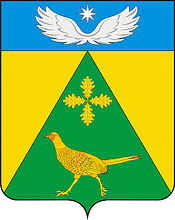 АДМИНИСТРАЦИЯ  НОВОПАШКОВСКОГО  СЕЛЬСКОГО  ПОСЕЛЕНИЯ КРЫЛОВСКОГО РАЙОНА  РАСПОРЯЖЕНИЕ        от 08.10.2019                                                                                   №106-рст-ца НовопашковскаяО проведении конкурса по формированию кадрового резерва для замещения должностей муниципальной службы в администрации Новопашковского сельского поселения Крыловского района          В соответствии с Федеральным законом от 02 марта 2007 года № 25-ФЗ «О муниципальной службе в Российской Федерации», Законом Краснодарского края от 08 июня 2007 года № 1244-КЗ «О муниципальной службе в Краснодарском крае», Положением о кадровом резерве для замещения вакантных должностей муниципальной службы в администрации Новопашковского сельского поселения Крыловского района, руководствуясь Уставом Новопашковского сельского поселения Крыловского района,         1.Провести конкурс по формированию кадрового резерва для замещения должностей муниципальной службы в администрации Новопашковского сельского поселения Крыловского района  по младшей  должности муниципальной службы .         2.Утвердить состав   конкурсной комиссии (приложение № 1).        3.Специалисту 1 категории по общим вопросам Шаповаловой С.Ф.:         1) опубликовать объявление по формированию кадрового резерва для замещения должностей муниципальной службы в администрации Новопашковского сельского поселения Крыловского район (приложение № 2); 2) обеспечить прием документов от    граждан , изъявивших желание участвовать в конкурсе по формированию кадрового резерва для замещения должностей муниципальной службы . 4. Контроль за выполнением настоящего распоряжения оставляю за собой.5. Распоряжение вступает в силу со дня его подписания.  Глава Новопашковского сельского поселения Крыловского района                                                                             И.В. КорсунПриложение №2к распоряжению администрацииНовопашковского сельского поселенияот 08.10.2019 года №106ОБЪЯВЛЕНИЕо проведении конкурса на включение в кадровый резерв для замещения должностей муниципальной службы         Администрация Новопашковского сельского поселения объявляет конкурс для включения в кадровый резерв для замещения вакантных должностей муниципальной службы.         Кадровый резерв формируется для замещения  младших групп должностей муниципальной службы на следующие типовые должности муниципальной службы:  младшая должность муниципальной службы - специалист 1-й категории администрации Новопашковского сельского поселения.        Более подробную информацию о конкурсе, о квалификационных требованиях к должностям муниципальной службы и бланки документов для предоставления в конкурсную комиссию, можно получить в отделе  по общим вопросам  администрации Новопашковского сельского поселения по телефону (886161)3-7-1-42, адрес электронной почты: adm.novopashk@mail.ru.      Документы принимаются с 09 октября 2019г. по  29 октября 2019 г. в администрации Новопашковского сельского поселения по адресу: ст. Новопашковская ул. Советская 8, кабинет №  8, т. (886161)3-7-1-42 (понедельник-пятница с 08:00 до 16:00 (перерыв с 12:00 до 13:00)Приложение №1к распоряжению администрацииНовопашковского сельского поселенияот 08.10.2019 года №106Составконкурсной комиссииКорсун                                          глава Новопашковского сельского поселения,Иван Васильевич                         председатель комиссии;Белоусова                                        директор МБУ СДК «Новопашковский»,Татьяна Сергеевна                         заместитель председателя комиссии;Шаповалова                                    специалист 1 категории отдела по общимСветлана Филипповна                   вопросам, секретарь комиссии;Члены комиссии:Данько                                  педагог –организатор МБУ СДК «Новопашковский»,Ольга Владимировна                ,депутат Совета Новопашковского сельского                                                    поселения;Богданова                                   председатель совета ТОС ст.Новопашковской;Татьяна НиколаевнаПетросян                                     депутат Совета Новопашковского сельскогоВладимир Ныщянович               поселения;Постникова                                     заведующая МБУК«НовопашковскаяНаталья Николаевна                      поселенческая библиотека».Специалист 1 категорииотдела по общим вопросам                                                            С.Ф. Шаповалова1.1.Квалификационные требования, предъявляемые для замещения должности муниципальной службы – специалист 1 категории.I.                      К уровню профессионального образования:- наличие среднего  профессионального образования.II.                     К стажу муниципальной службы (государственной службы) или стажу работы по специальности, необходимому для исполнения должностных обязанностей:- без предъявления требований к стажу работы.III.                  К профессиональным знаниям и навыкам муниципальных служащих:-         знание Конституции Российской Федерации, федерального и краевого законодательства по вопросам местного самоуправления и муниципальной службы, федерального, краевого  законодательства и иных нормативных правовых актов по профилю деятельности, стратегических программных документов, определяющих политику развития Российской Федерации, Краснодарского края , Крыловского муниципального района,Устава Новопашковского сельского поселения по профилю деятельности.-     знание основ государственного и муниципального управления.-     знание нормативных правовых документов, регламентирующих служебную деятельность.-          знание личностных и деловых качеств муниципальных служащих, замещающих муниципальные должности ведущей, старшей и младшей групп в органе местного самоуправления, основ информационного, документационного, финансового обеспечения и иных сфер деятельности органа местного самоуправления.- наличие навыков: планирования служебной деятельности, аналитической работы, нормотворческой деятельности; систематизации и подготовки информационных материалов; подготовки ответов на обращения и жалобы граждан; организации личного приема граждан и подчиненных; организации профессиональной подготовки подчиненных подразделений и должностных лиц; проведению занятий (совещаний - семинаров) по актуальным проблемам развития местного самоуправления служебной деятельности подчиненных муниципальных служащих и других работников; организации взаимодействия с органами государственной власти области, с иными должностными лицами; других навыков, необходимых для исполнения должностных обязанностей.- навыки владения современными средствами, методами и технологией работы с информацией.Навыки работы с документами (составление, оформление, анализ, ведение и  хранение документации и иные практические навыки работы с документами.)Навыки саморазвития и организации личного труда.Навыки планирования рабочего времени.Коммуникативные навыки.Перечень документов, предъявляемый для участия в конкурсеа) личное заявление;б) собственноручно заполненная и подписанная анкета установленной формы с приложением фотографии;в) копия паспорта или заменяющего его документа (соответствующий документ предъявляется лично по прибытии на конкурс);г) документы, подтверждающие необходимое профессиональное образование, стаж работы и квалификацию:- копия трудовой книжки (за исключением случаев, когда служебная (трудовая) деятельность осуществляется впервые);- копии всех документов о профессиональном образовании;д) заключение медицинского учреждения об отсутствии у гражданина заболевания, препятствующего поступлению на муниципальную службу или ее прохождению (форма № 001-ГС/у).е) иные документы, предусмотренные Федеральным законом от 02.03.2007 № 25-ФЗ «О муниципальной службе в Российской Федерации», другими федеральными законами, указами Президента Российской Федерации и постановлениями Правительства Российской Федерации.  Конкурсная комиссия рассматривает поступившие документы кандидатов в кадровый резерв в 7-дневный срок после истечения срока приема документов и принимает решение о допуске участников конкурса ко второму этапу конкурса.Дата, место и время проведения второго этапа конкурса будут сообщены претендентам, допущенным к участию в конкурсе, за 7 дней до его проведения.    На данном этапе конкурсная комиссия оценивает профессиональный уровень кандидатов и возможность их включения в кадровый резерв.    Формы проведения конкурсных мероприятий определяются конкурсной комиссией и доводятся до сведения кандидатов в резерв.